「広報効果」に関するアンケート◆調査の目的大阪府では、府民の関心を的確にとらえるとともに、府政への親近感が高まる広報に取り組むため、府政だより、ホームページ、メールマガジン、Twitter、facebook等の各種広報媒体の特性を有効に活用した広報活動を展開するとともに、大阪府広報担当副知事「もずやん」を活用した府民の府政への親近感を高める広報に努めている。本調査では、このような府政情報の広報媒体が、府民にとって有効な情報ツールとなっているか等を検証する。◆サンプル割付け　　国勢調査結果（平成22年）に基づき、性・年代・居住地（4地域）の割合で割り付けた15歳以上の大阪府民1,000サンプル◆本質問１２問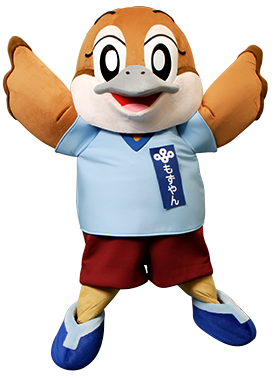 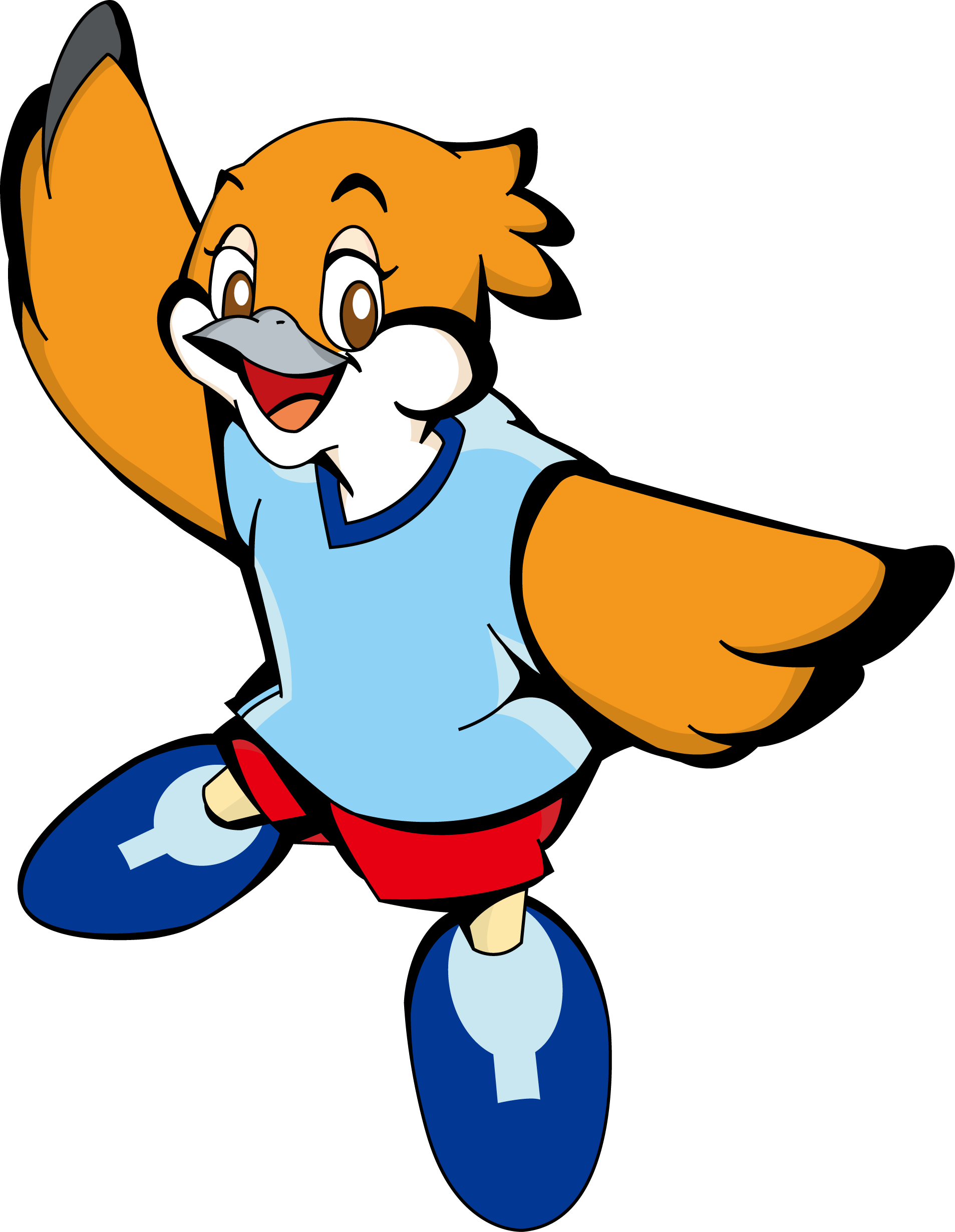 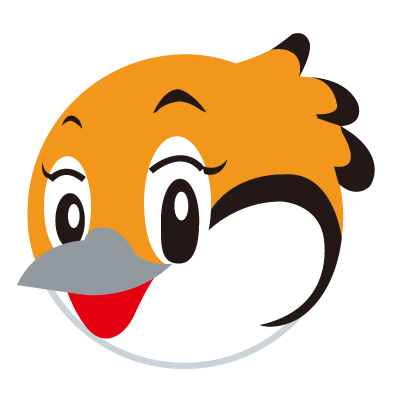 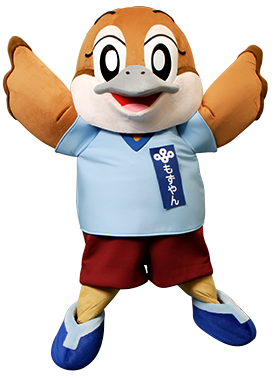 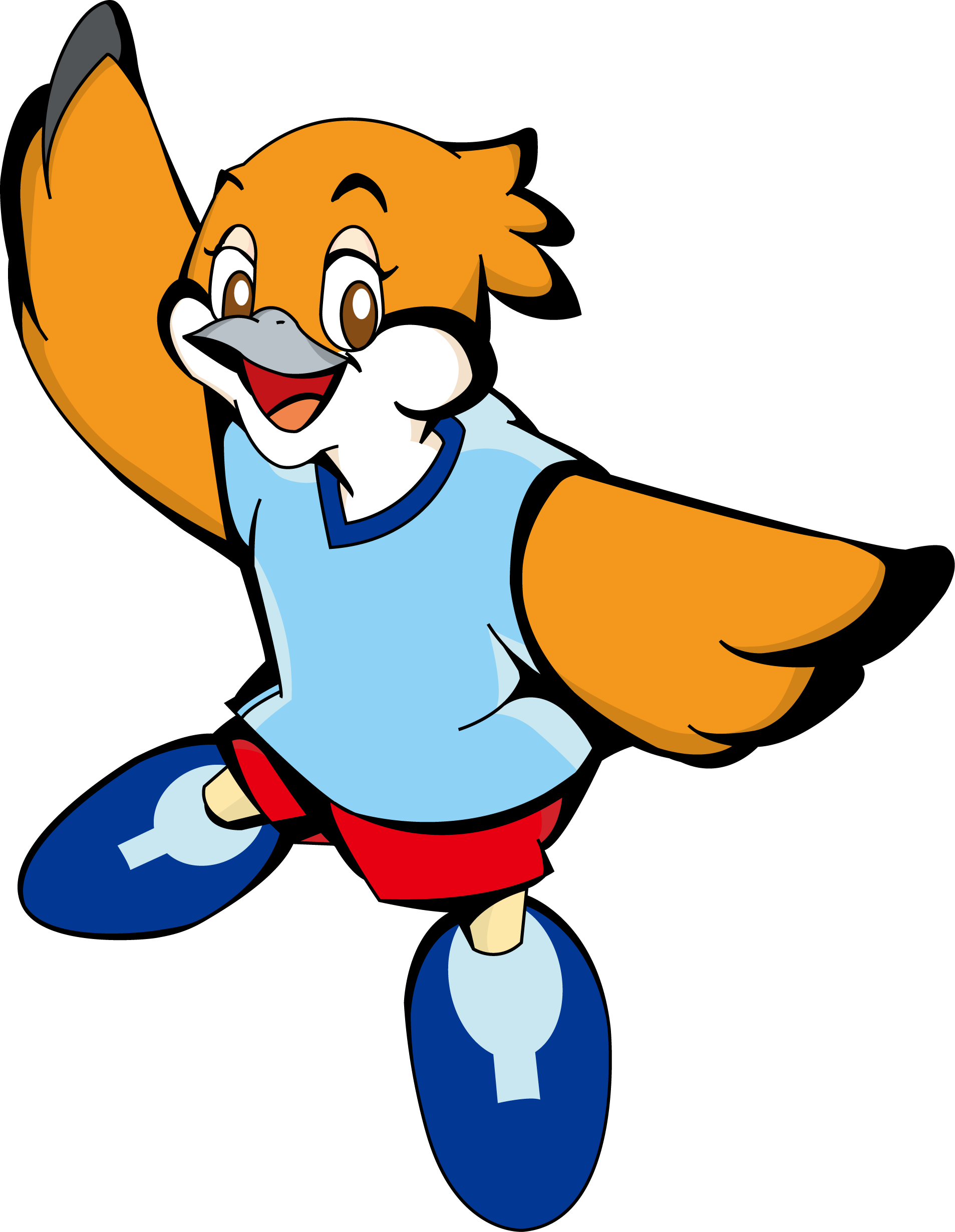 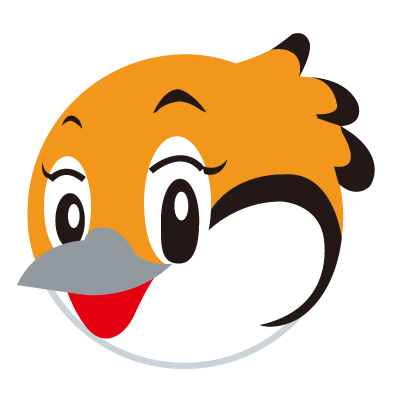 Q1　あなたは、この写真やイラストのキャラクター「もずやん」をご存知ですか。（SA）１．知っていて、見たことがある【認知層】２．知らないが、見たことがある【認知層】３．知らないし、見たこともない【非認知層】Q2　Q1で「見たことがある」と回答された方にお聞きします。このキャラクター「もずやん」が大阪府のキャラクターであることをご存知ですか。（SA）【認知層】１．知っている２．知らないQ3　Q1で「見たことがある」と回答された方にお聞きします。どのような場面、場所等でこのキャラクター「もずやん」を見かけましたか。次の中からあてはまるものをすべて選んで下さい。（MA）【認知層】１．イベント２．テレビ３．新聞４．広報紙５．Twitter６．Facebook７．ポスター８．チラシ、パンフレット９．ホームページ10．メールマガジン11．職員ブログ12．その他（　　　　　）Q4　「もずやん」が目に留まり、その情報やイベント等に興味を持ったり、調べてみたりした経験はありますか。（SA）【認知層】１．ある２．ないQ5　「もずやん」の存在で、あなたは大阪府庁がやっていることに関心が高まったと感じますか。（SA）【認知層】１．感じる２．やや感じる３．変わらない４．あまり感じない５．感じないQ6　「もずやん」の存在で、あなたは大阪府庁がやっていることに親しみを感じるようになりましたか。（SA）【認知層】１．感じる２．やや感じる３．変わらない４．あまり感じない５．感じないQ7　あなたは、普段、大阪府が行っている様々な事業や取組み、イベント情報などについて、どの程度関心がありますか。（SA）【全員】非常に関心がある（⇒Q8へ）どちらかと言えば関心がある（⇒Q8へ）どちらとも言えない（⇒Q9へ）どちらかと言えば関心がない（⇒Q9へ）まったく関心がない（⇒Q9へ）Q8　中でも特に関心の高い分野はどのようなものですか。次の中からあてはまるものを全て選んで下さい。（MA）【関心層】くらし・住まい・まちづくり人権・男女共同参画福祉・子育て教育・学校・青少年健康・医療産業・労働観光・文化都市計画・都市整備防災・危機管理大阪府政運営その他Q9　次にあげる大阪府政情報の発信ツールの利用頻度を教えてください。（マトリクス）【全員】Q10　Q9で利用経験のある広報媒体の満足度を教えてください。（マトリクス）【利用経験なし層以外】Q11　Q9で大阪府広報紙「府政だより」を「よく利用」又は「たまに利用」と回答された方にお聞きします。その理由は何ですか。次の中らあてはまるものをすべて選んで下さい。（MA）１．新聞折り込みで配布されるから２．欲しい情報があるから３．旬の情報があるから４．住民（府民）として知っておくべき情報があるから５．トピックスが整理されており見やすいから６．「お出かけガイド」が役に立つから７．公演、鑑賞会等の割引情報やプレゼント企画があるから８．その他（　　　　　　　　）Q12　 Q9で「大阪府ホームページ」を「よく利用」又は「たまに利用」と回答された方にお聞きします。その理由は何ですか。次の中らあてはまるものをすべて選んで下さい。（MA）１．知りたい情報があるから２．旬の情報があるから３．住民（府民）として知っておくべき情報があるから４．トピックスが整理されており見やすいから５．詳しい情報があるから６．催し・イベント情報があるから７．その他（　　　　　　　　）大阪府広報紙「府政だより」よく利用するたまに利用するほとんど利用しない利用したことがない大阪府ホームページよく利用するたまに利用するほとんど利用しない利用したことがない大阪府メールマガジンよく利用するたまに利用するほとんど利用しない利用したことがない大阪府広報担当副知事もずやんTwitterよく利用するたまに利用するほとんど利用しない利用したことがない大阪府公式Facebookよく利用するたまに利用するほとんど利用しない利用したことがない大阪府庁職員ブログよく利用するたまに利用するほとんど利用しない利用したことがない大阪府広報誌「府政だより」満足やや満足普通やや不満不満大阪府ホームページ満足やや満足普通やや不満不満大阪府メールマガジン満足やや満足普通やや不満不満大阪府広報担当副知事もずやんTwitter満足やや満足普通やや不満不満大阪府公式Facebook満足やや満足普通やや不満不満大阪府庁職員ブログ満足やや満足普通やや不満不満